2018-19 Racer Goals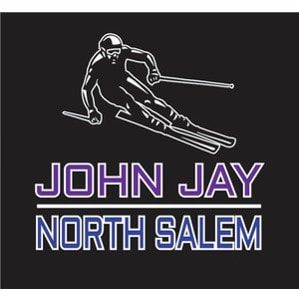 Name _________________________________    Grade ______1.	Performance Goal: (making the team, finishes, top ten, Sectionals, States, etc…)	__________________________________________________________________________	__________________________________________________________________________2.	Skiing/Racing Skills Goals: (making parallel turns, pole plants, clearing gates, etc…)	__________________________________________________________________________	__________________________________________________________________________	What do I need to do to achieve these goals? 	__________________________________________________________________________	__________________________________________________________________________	__________________________________________________________________________	__________________________________________________________________________	What can the coach do to help me achieve these goals? 	__________________________________________________________________________	__________________________________________________________________________	__________________________________________________________________________	__________________________________________________________________________